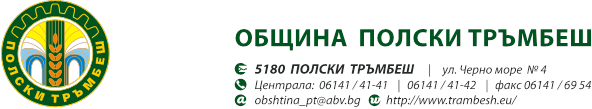 СА-01-03-                                                                                              ДО                                                                                                               КМЕТА НА ОБШИНА                                                                                                               ПОЛСКИ ТРЪМБЕШЗ А Я В Л Е Н И Еза издаване на удостоверение за факти и обстоятелства по териториално и селищно устройство(Уникален идентификатор на административната услуга - 2119)От ............................................................................................................................................ ,(посочете трите имена на физическото лице или наименованието на юридическото лице)ЕГН/ЕИК.........................................................., постоянен/настоящ адрес или адрес науправление на юридическото лице: гр./с. .........................................................................,община......................, област................................, ул. (ж.к.) .............................................,тел.: ................................, електронен адрес .......................................................................Юридическото лице се представлява от ............................................................................................................................................................................................................................,(трите имена на представителя/пълномощника и ЕГН)№/дата на пълномощното ....................................................................................................Заявявам желанието си да ми бъде издадено удостоверение за:............................................................................................................................................... ,в недвижим имот, представляващ УПИ/ПИ № ............................................, кв. № ........,по плана на ...................................... с административен адрес: гр. ..................................,община ............................................................., област .......................................................,ул. ............................................................................................................................................(ж.к., бул., ул., сграда, №, вх., ет., ап.)Прилагам следните документи:1. Удостоверение за наследници - в случаите, когато имотът е придобит по наследство (прилага се само ако наследодателят не е с постоянен адрес на територията на същата община).2. Документ за платена такса, освен ако плащането е извършено по електронен път. Плащането е извършено по електронен път (отбележете със знак , когато плащането е извършено по електронен път).Желая издаденият индивидуален административен акт да бъде получен: Лично от ЦАО. Чрез лицензиран пощенски оператор на адрес: ...........................................................,...............................................................................................................................................,като декларирам, че пощенските разходи са за моя сметка, платими при получаването на акта за вътрешни пощенски пратки, и съм съгласен документите да бъдат пренасяни от оператора за служебни цели. Индивидуалният административен акт да бъде изпратен:• като вътрешна препоръчана пощенска пратка;• като вътрешна куриерска пратка;• като международна препоръчана пощенска пратка. По електронен път на електронен адрес ............................Дата: ..............................                                                             Заявител: ..............................                                                                                                                             (подпис)